ЭКСКУРССИЯ В ПАРИКМАХЕРСКУЮЦЕЛЬ: Формировать представления детей о структуре трудового процесса парикмахераЗадачи:                        -закрепить представления о трудовых действиях  парикмахера; -закрепить представления  детей о инструментах, которыми пользуется парикмахер (зеркало, расчески, бигуди, ножницы, фен, электрическая машинка для стрижки).Предварительная работа: беседа о профессии парикмахераРебята, отгадайте мою загадку. «Кто же сделает причёску,Феном, щёткой и расчёской.Пышно локоны завьёт,Чёлку щёткою взобьёт,Всё в его руках горит,Кто изменит внешний вид?  Догадались, о ком она?Сегодня  мы с вами отправимся в гости в настоящую парикмахерскую.Конспект экскурсииДети нас сегодня  пригласила Елена Алексеевна. Как вы думаете кто она  (парикмахер)А чем же она здесь занимается? (стрижет, делает красивые прически, красит волосы, делает волосы кудрявыми).Давайте послушаем , что она нам расскажет.Елена Алексеевна рассказывает почему она решила стать парикмахером и как долго она этому училась.Дети, а чем стрижет парикмахер? (ножницами)Посмотрите, как она стрижет, получается ровно, красиво. А потом, что он делает? (сушит и расчесывает)А это что за необычный предмет. Давайте попытаемся предположить, для чего он стоит в парикмахерской.( раковина для мытья головы)А почему он именно так сконструирован.Давайте попросим мастера помыть голову нашей Светлане Николаевне.Но с мокрыми волосами идти на улицу нельзя, можно заболеть. Что же делать?                            (высушить)Дети, а чем сушит волосы парикмахер? (феном)Посмотрите сколько здесь разных расчесок, как вы думаете, они все необходимы парикмахеру? А для чего их так много?А вот это что за интересный предмет? Мастер показывает бигуди ( дети предполагают, что это за предмет)Если накрутить на них волосы, и подержать какое- то время -волосы будут кудрявыми. Елена Алексеевна, а что это у Вас в баночках и различных тюбиках? Рассказ парикмахера.Мастер показывает электрическую машинку. -А это что за инструмент? Ответы детей.Этот прибор чаще используется для  стрижки волос и бритья мужчин. Дети, что будет, если  профессия парикмахер исчезнет? (Ответы детей).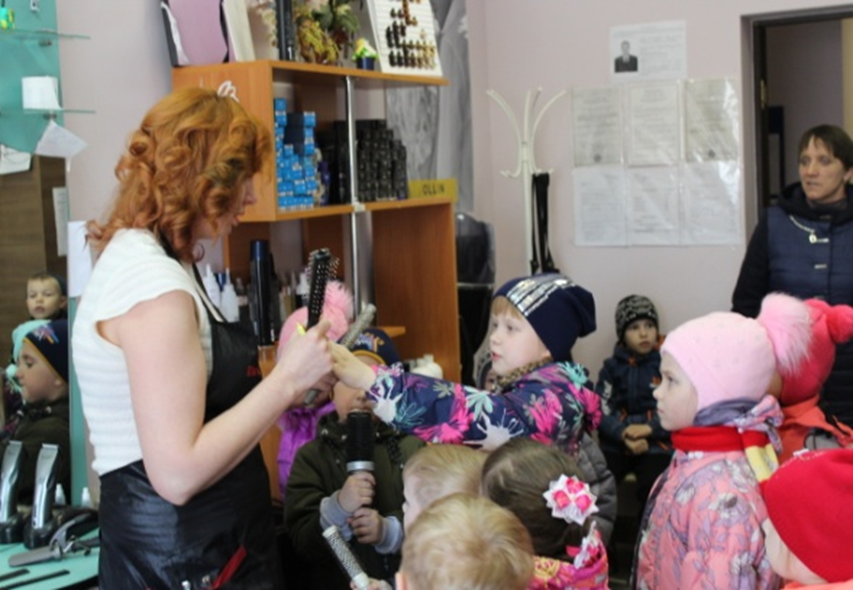 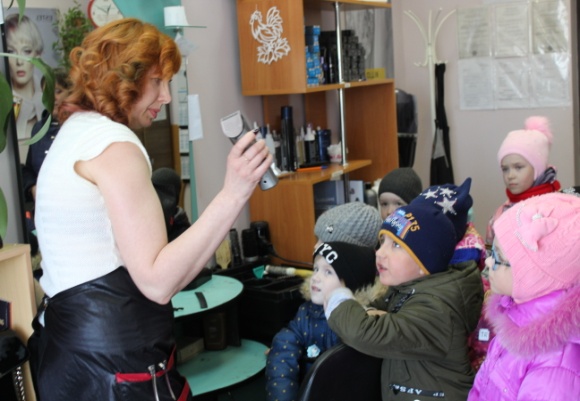 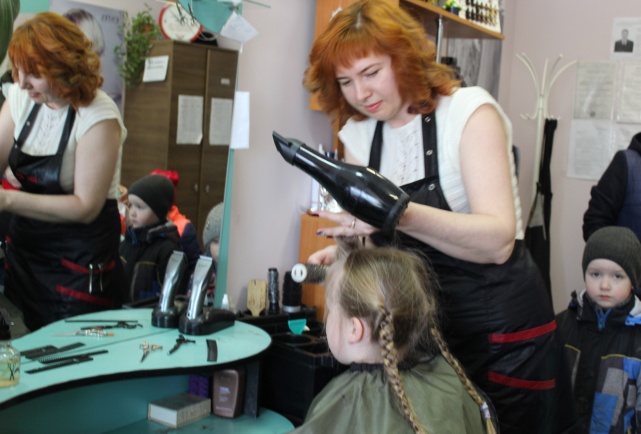 